Dear ParishionerThe Parish Council is looking to revise the register of vulnerable residents in the parish. These are local residents who might need assistance during bad weather or emergency. Such help might include assistance with shopping, keeping warm, visiting the GP. Should an event occur they could be contacted by a representative on behalf of the Parish Council and help arranged. If you wish to be included on the register, or know someone who might need such help, please complete the slip on the attached letter and return it to either the Parish Clerk via email or to the address above; or to Pauline Streeter at the Post Office at Sandham Hall (Monday, Tuesday or Thursday mornings); or to Cllr Guy Nelson (5 Arun Vale).The Parish Council also found it very useful to have a register of those who would be prepared to help in the event of bad weather or emergency. Such help could include helping to clear pavements in the event of snow; helping to clear fallen trees in the event of a storm; having a 4x4 to provide help if needed; or simply lending equipment or expertises (see over). We would be grateful if you can return the slip to the Parish Clerk, with details of any help you would be prepared to give in the event of an emergency.General Data Protection Regulations: Any personal information such as name, postal address, telephone number, and email address given via this form will only be used to provide a requested service, kept for as long as necessary to provide that service and will not be disclosed to any other third party without your prior permission or unless we are required to do so by law. Members of the Parish Council will use this information for the specific purpose of giving assistance during bad weather. The Parish Council would appreciate it, if responses could be received by 1st December 2019 to enable the information to be collated promptly. If you responded before please complete a form again so the Parish Council and ensure that our information is still correct.Yours faithfully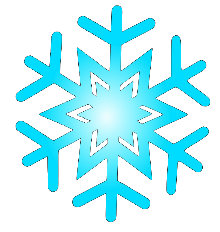 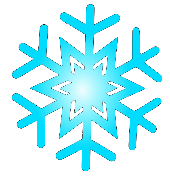 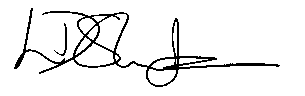 Mrs D Sherlock-Fuidge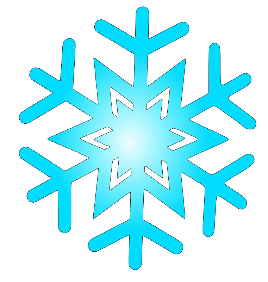 Clerk to Coldwaltham Parish CouncilGeneral Guidance on Bad Weather Take sensible precautions when bad weather is forecast including: -sufficient fuel and food (for 5 days) -warm clothing -keep in contact with your neighbours If there is no or limited electricity supply plan for alternative sources of heating and lighting. Do not take unnecessary journeys. In the event of snow only the A29 will be cleared. It is your responsibility to clear your drive. Please contribute to any community road clearance projects if you are able to do so.  It would be useful to purchase the equipment needed for this. Please look at local websites for additional informationhttps://www.horsham.gov.uk/communitysafety/community-safety/emergency-planning/heavy-snow-and-low-temperaturesYour Details if You Might Require AssistanceIn the event of bad weather/prolonged power cuts or emergencies I would like to be contacted:Name: ___________________________________________Address: _____________________________________________________________Telephone Number: ______________________________Email Address: ___________________________________________General Data Protection Regulations - Any personal information such as name, postal address, telephone number, and email address given via this website/form will only be used to provide a requested service, kept for as long as necessary to provide that service and will not be disclosed to any other third party without your prior permission or unless we are required to do so by law.Possible Equipment or Expertise AvailableI could help in the event of an emergency:Name: ___________________________________________Address: _____________________________________________________________Telephone Number: ___________________________________________Email Address: ___________________________________________Please indicate the type of assistance you could provide or equipment you could lend: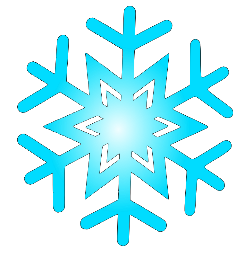 Examples include:ElectriciansMechanicsTow Truck or Vehicle RecoveryTree Services, Certified Chainsaw OperativesAll Terrain (4x4) Vehicles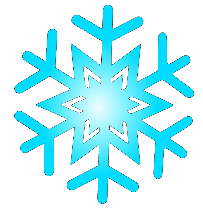 Farmer AssistanceBottled Gas & Portable HeatersGeneratorsOther:  ___________________________________________General Data Protection Regulations - Any personal information such as name, postal address, telephone number, and email address given via this website/form will only be used to provide a requested service, kept for as long as necessary to provide that service and will not be disclosed to any other third party without your prior permission or unless we are required to do so by law.